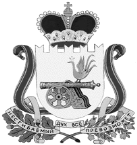 АДМИНИСТРАЦИЯТАЛАШКИНСКОГО  СЕЛЬСКОГО ПОСЕЛЕНИЯСМОЛЕНСКОГО РАЙОНА СМОЛЕНСКОЙ ОБЛАСТИ      П О С Т А Н О В Л Е Н И Е              18.04.2019  № 37Об утверждении актуализированнойсхемы теплоснабжения Талашкинского сельского поселения Смоленского района Смоленской областина 2020 годВ соответствии с федеральными законами от 27.07.2010 №190-ФЗ «О теплоснабжении», от 06.10.2003 № 131-ФЗ «Об общих принципах организации местного самоуправления в Российской Федерации», постановлением Правительства РФ от 22.02.2012 № 154, руководствуясь Уставом Талашкинского сельского поселения Смоленского района Смоленской областиАдминистрация Талашкинского сельского поселения Смоленского района Смоленской области ПОСТАНОВЛЯЕТ:1. Утвердить актуализированную схему теплоснабжения Талашкинского сельского поселения Смоленского района Смоленской области на 2020 год.2. Разместить настоящее Постановление на официальном сайте Администрации Талашкинского сельского поселения Смоленского района Смоленской    области:   http://talashkino.smol-ray.ru.3.  Контроль за исполнением настоящего Постановления оставляю за собой.Глава муниципального  образованияТалашкинского сельского поселенияСмоленского района Смоленской области                                         И.Ю. Бабикова   УТВЕРЖДЕНАПостановлением АдминистрацииТалашкинского сельского поселенияСмоленского района Смоленской областиот 18.04.2019 № 37Актуализированная схема теплоснабжения     Талашкинского сельского поселенияСмоленского района Смоленской области                             на 2020 годПриложениеБаланс тепловой энергии на котельных на 2020 годБаланс тепловой энергии на котельных на 2020 годБаланс тепловой энергии на котельных на 2020 годБаланс тепловой энергии на котельных на 2020 годБаланс тепловой энергии на котельных на 2020 годБаланс тепловой энергии на котельных на 2020 годБаланс тепловой энергии на котельных на 2020 годНаименование юридического лица, в собственности/аренде у которого находится источникНаименование источника тепловой энергииПолезный отпуск тепловой энергии потребителям, ГкалНормативные  технологические потери в тепловых сетях теплоснабжающей организации, ГкалОтпуск тепловой энергии в сеть, ГкалРасход тепловой энергии на собственные нужды, ГкалВыработка тепловой энергии, ГкалООО "Коммунальщик-Талашкино"- с. ТалашкиноКотельная- с. Талашкино7326223995652179782ООО "Коммунальщик-Талашкино"- д. ФленовоКотельная - д. Фленово5186558313596ООО "Коммунальщик-Талашкино"- д.СеменковоКотельная - д.Семенково8574391296291325ВСЕГО8 7012 7431144425911703